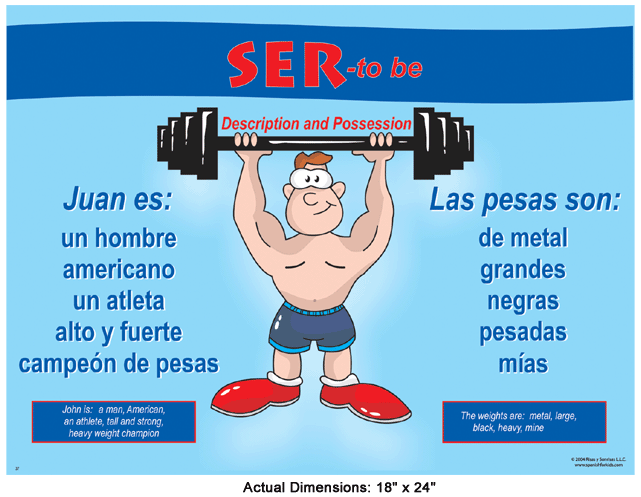 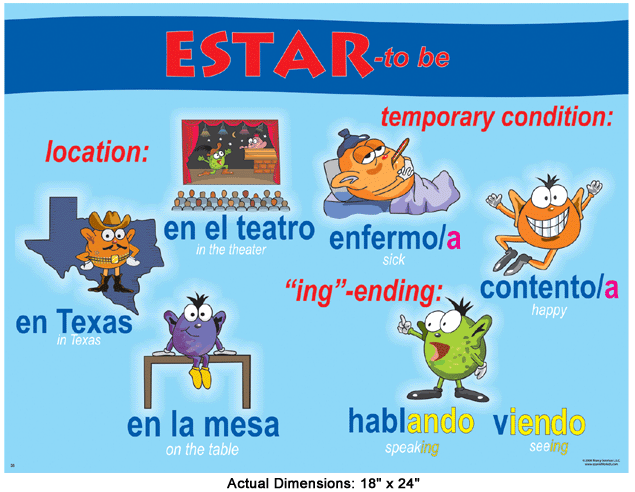 FECHA (Hoy es miércoles)				SITUACION (estoy en Suiza)PROFESION	(soy médico)				ACCION (estoy comiendo, estoy viajando)CARACTERÍSTICAS FISICAS (soy rubia)			CARÁCTER (soy simpática)			EMOCION O ESTADO DE ANIMO: estoy tristeHORA	(son las 11h)					RELACION (CASADO/SOLTERO): estoy solteraTIEMPO (es pronto, es tarde..)ORIGENTE O NACIONALIDAD(soy española)POSESION:  La bicicleta es míaDEFINICION: Este edificio es un Hospital.Completa con el verbo ser o estar:Yo _____   española.Tú __________  cansada.El __________  comiendo.Nosotros ____________ muy altos.Vosotros  __________  en Francia.Ellos ___________  morenos y ellas _________  rubias.Hoy __________  lunes.Tú ___________  enfermera y yo ________ maestra.______ las 9h.Ahora _________ de día.  Mi tia ___________ soltera, pero mi primo _____________  casado.Mi abuela ________ contenta, pero mi abuelo _______ triste.Mi amiga Claire ___________ jugando con su perro.Esta mochila __________   mía y ese libro ________   tuyo.